Publicado en Madrid el 18/10/2017 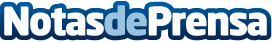 Rínivi Ópticos presenta su Bazar navideñoPara todos los que quieren gafas nuevas, para los que tienen ganas de verse diferentes, para los que sienten el impulso irrefrenable de estrenar lo más moderno, para los que necesitan redecorar su cara… RÍNIVI ópticos, sugiere los mejores modelos en graduadas y sol para este invierno, aportando personalidad y fuerza a la mirada de sus clientes, para que, esta navidad y todo el año que empieza, sean en cualquier circunstancia, la sensaciónDatos de contacto:Rínivi Ópticos918 67 56 24Nota de prensa publicada en: https://www.notasdeprensa.es/rinivi-opticos-presenta-su-bazar-navideno_1 Categorias: Moda Sociedad Madrid http://www.notasdeprensa.es